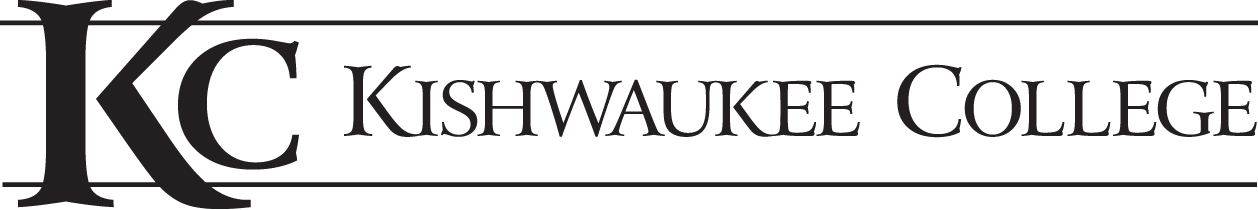 Agribusiness Advisory Committee AgendaMeeting Date:		Wednesday, September 12th, 2018 Meeting Time:	8:00 AMMeeting Place: 	A 1228 Conference Center, Kishwaukee CollegeAgenda:1. Introductions			2. Updates to Program3. Enrollment Data4. Proposed Changes to Curriculum5. Internship Opportunities6. Industry Standards or Certifications7. Issues in the Workforce8. Co- Chairman9. Open Business10. Next Meeting Date—Spring 2019